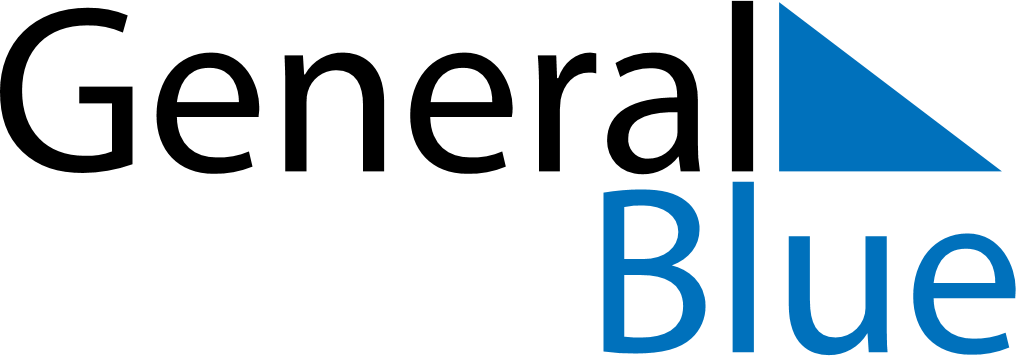 October 2026October 2026October 2026October 2026October 2026October 2026PeruPeruPeruPeruPeruPeruSundayMondayTuesdayWednesdayThursdayFridaySaturday12345678910Battle of Angamos111213141516171819202122232425262728293031NOTES